Cartes "question"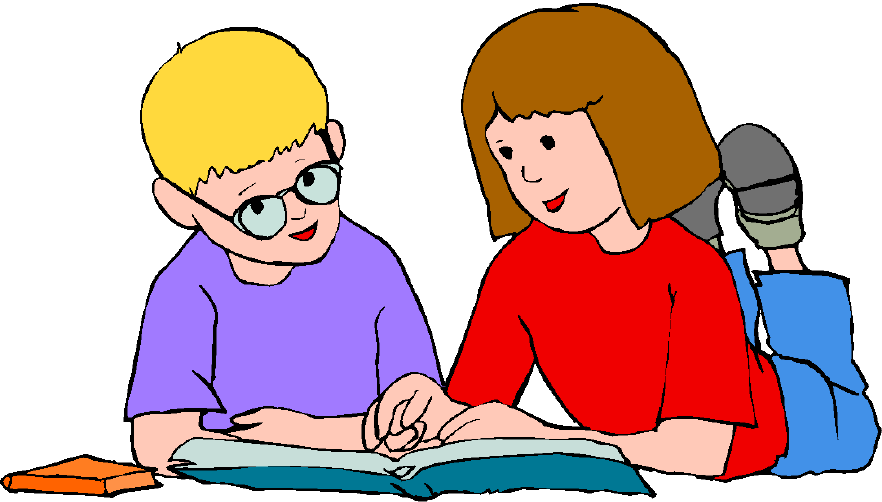 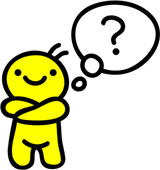 Cartes actiondos des cartes "Action"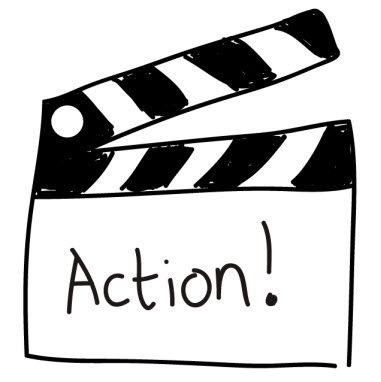 dos des cartes "Question"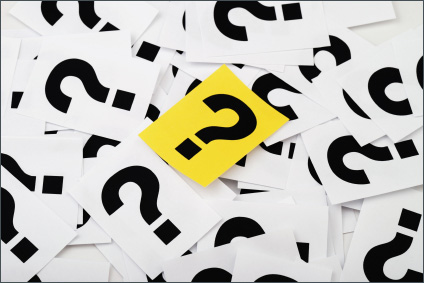 Ton voisin de gauche va te poser une question : Si tu as la bonne réponse, tu gagnes 1 composant.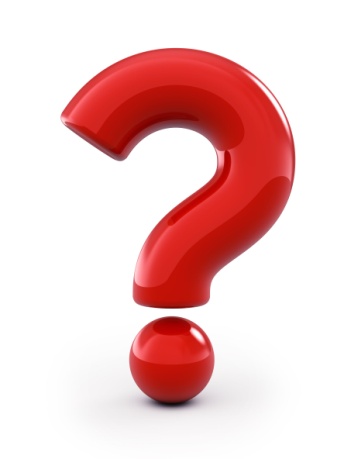 Ton voisin de gauche va te poser une question :Si tu as la bonne réponse, tu gagnes 2 composants.Ton voisin de droite te pose une question :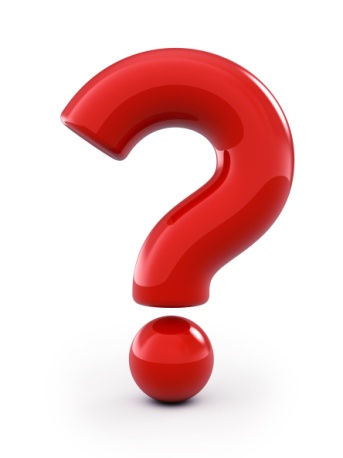 Si tu as la bonne réponse, tu gagnes 2 composants.En cas de mauvaise réponse, tu perds 1 composant.En piochant cette carte, tu perds un composant !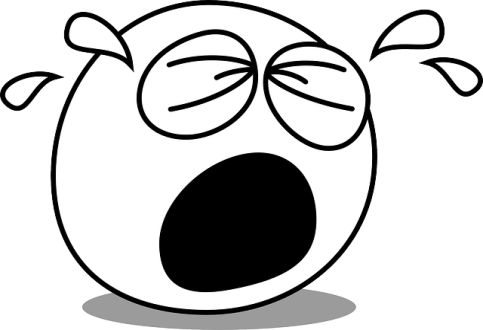 Carte échangeGrâce à cette carte, tu peux échanger un composant avec  un autre joueur.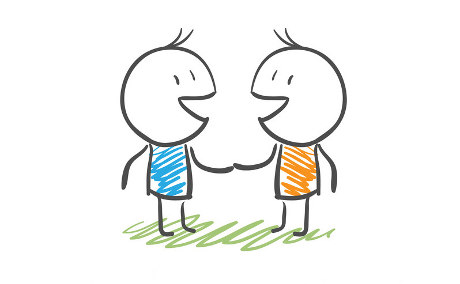 En piochant cette carte, tu gagnes 3 composants !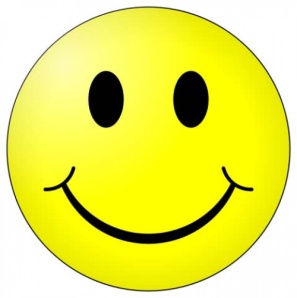 En piochant cette carte, tu perds 2 composants !En piochant cette carte, tu gagnes 2 composants !En piochant cette carte, tu gagnes 1 composant !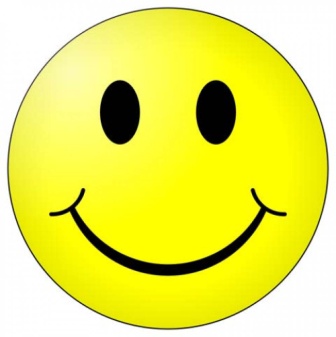 Carte échangeGrâce à cette carte, tu peux échanger autant de composants que tu veux avec un autre joueur.Carte échangeGrâce à cette carte, tu peux échanger un composant avec  un autre joueur.Carte échangeGrâce à cette carte, tu peux échanger un composant avec  un autre joueur.